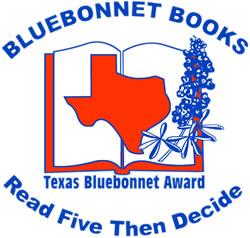 See “Bluebonnet book list” to view the 20 titles. 3rd and 4th graders who read/AR test/pass at least 5 of the 20 current Texas Bluebonnet books may participate in the STATE WIDE vote for the Bluebonnet Award winner. Voting day will take place in January. 